附件1：  四川省建筑工人管理服务平台数据接口标准（V2.0）目  录1 前言	12 术语	12.1 数据结构	12.2 交换方式	13 编码规则	13.1 项目编码	13.2 工资单编码	24 数据结构	24.1 工程项目信息	24.1.1 项目基本信息（表名：ProjectInfo）	24.1.2 项目状态信息（表名：ProjectStatusInfo）	34.1.3 施工许可证信息（表名：ProjectBuilderLicense）	44.1.4 竣工验收信息（表名：TBProjectFinishCheckInfo）	44.2 项目参建单位及管理人员信息	44.2.1 参建单位信息（表名：ProjectCorpInfo）	44.2.2 参建单位进出场信息（表名：ProjectCorpInoutInfo）	54.2.3 管理人员信息（表名：ProjectPMInfo）	54.3 建筑工人信息	64.3.1 项目班组信息（表名：TeamMasterInfo）	64.3.2 班组进出场信息（表名：TeamInoutInfo）	74.3.3 建筑工人信息（表名：ProjectWorkerInfo）	74.3.4 建筑工人进出场信息（表名：ProjectWorkerInoutInfo）	94.3.5 劳动合同信息（表名：WorkerContractInfo）	94.3.6 考勤信息（表名：WorkerAttendanceInfo）	104.4 农民工专用帐户管理信息	114.4.1 农民工工资专用账户信息（表名：SpecialAccountInfo）	114.4.2 农民工工资专用账户到帐信息（表名：SpecialAccountSumInfo）	114.4.3 农民工工资卡信息（表名：ProjectWorkerCardInfo）	124.4.4 农民工工资应发信息（表名：PayrollInfo）	134.4.5 农民工工资实发信息（表名：RealPayrollInfo）	144.5 建筑工人培训信息	144.5.1 培训基本信息（表名：TrainingInfo）	144.5.2 培训详情信息（表名：TrainingDetailInfo）	154.6 施工现场机械信息	164.6.1 施工现场机械基本信息(表名：DeviceInfo)	164.6.2 施工现场机械使用信息(表名：DeviceUseInfo)	164.6.3 用油管理信息(表名：OilUseInfo)	174.7 附件数据表(表名：AttInfo)	184.8 数据字典表	184.8.1 项目类别字典表	184.8.2 建设性质字典表	184.8.3 投资类型字典表	184.8.4 项目状态字典表	184.8.5 行政区划字典表	194.8.6 参建类型字典表	194.8.7 人员类型字典表	194.8.8 证件类型字典表	214.8.9 工人工种字典表	214.8.10 银行代码字典表	214.8.11 合同期限类型字典表	274.8.12 计量单位字典表	274.8.13 通行方式字典表	284.8.14 项目培训类型字典表	284.8.15 机械类型字典表	284.8.16 民族字典表	304.8.17 政治面貌字典表	304.8.18 文化程度字典表	305 交换方案	315.1 接口说明	315.2 接口方式	315.2.1 REST风格	315.2.2 公共参数	315.2.3 访问控制	325.2.4 数据加密	335.3 接口流程	335.4 接口API	345.4.1 安全会话接口	345.4.2 编码获取接口	365.4.3 实名制数据上报接口	375.4.4 项目数据下载接口	405.5 接口内容	415.5.1 数据上传接口数据内容	415.5.2 项目数据下载接口数据内容	435.6 前置机方案	445.6.1 类型	445.6.2 条件	445.6.3 要求	44前言根据住房和城乡建设部2020年10月发布的《全国建筑工人管理服务信息平台数据对接方案》(V1.1)要求，本标准对原《四川省建筑工人管理服务平台数据接口标准》进行了修订，形成了《四川省建筑工人管理服务平台数据接口标准(V2.0)》，本次修订主要增加了各方责任主体管理人员到岗信息、项目数据下载等内容。术语数据结构表名：数据库建表的名称；字段名称：数据项的中文含义；字段代码：数据库中数据项建表的字段名；字段类型：数据库中数据项建表的字段类型，具体包括：CHAR：固定长度字符串；NVARCHAR：可变长度字符串，有总长度限制；DECIMAL：数值型，有小数位数限制；INT：整数型；DATE：日期型；DATETIME：日期+时间型；TEXT：文本型是否必填：数据库中数据项是否容许为空，M：不能为空，必填；O：可以为空，选填。交换方式开放式服务接口：标准的Web服务；前置机：安装交换数据库的服务器；数据库端口：网络访问数据库的操作系统特殊端口。编码规则项目编码项目编码按照《全国建筑市场监管公共服务平台工程项目信息数据标准》要求生存，第三方系统应与四川省建筑工人管理服务平台对接时由平台返回该编码。项目编号是工程项目在信息系统中判断唯一性的标识编码。项目编号由16位数字组成，其结构定义如下：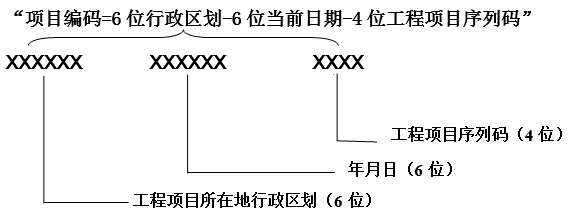 具体规则：（1）工程项目所在行政区划代码为6位，应符合现行国家标准GB/T2260的规定。（2）工程项目日期代码，格式为YYMMDD，长度为6位，由属于该工程项目下的第一条信息资源产生的日期（建议采用工程项目报建立项日期）确定。如2014年5月1日，代码为140501。（3）工程项目序列码为4位，依据工程项目日期代码确定，同一日期内，不同工程项目由“0001”开始依次往后编码，如：0001、0002、0003……。工资单编码通过四川省建筑工人管理服务信息平台中创建，可直接生成工资单编号；如果是第三方系统需按照如下规则生成该编码。其结构定义如下：P+yyyyMMddHHmm（上传时间）+yyyyMM（工资发放月份）+3位序列号如：P201806300930201805001。数据结构工程项目信息项目基本信息（表名：ProjectInfo）项目状态信息（表名：ProjectStatusInfo）施工许可证信息（表名：ProjectBuilderLicense）竣工验收信息（表名：TBProjectFinishCheckInfo）项目参建单位及管理人员信息参建单位信息（表名：ProjectCorpInfo）参建单位进出场信息（表名：ProjectCorpInoutInfo）管理人员信息（表名：ProjectPMInfo）建筑工人信息项目班组信息（表名：TeamMasterInfo）班组进出场信息（表名：TeamInoutInfo）建筑工人信息（表名：ProjectWorkerInfo）建筑工人进出场信息（表名：ProjectWorkerInoutInfo）劳动合同信息（表名：WorkerContractInfo）考勤信息（表名：WorkerAttendanceInfo）农民工专用帐户管理信息农民工工资专用账户信息（表名：SpecialAccountInfo）农民工工资专用账户到帐信息（表名：SpecialAccountSumInfo）农民工工资卡信息（表名：ProjectWorkerCardInfo）农民工工资应发信息（表名：PayrollInfo）农民工工资实发信息（表名：RealPayrollInfo）建筑工人培训信息培训基本信息（表名：TrainingInfo）培训详情信息（表名：TrainingDetailInfo）施工现场机械信息施工现场机械基本信息(表名：DeviceInfo)施工现场机械使用信息(表名：DeviceUseInfo)用油管理信息(表名：OilUseInfo)附件数据表(表名：AttInfo)数据字典表项目类别字典表建设性质字典表投资类型字典表项目状态字典表行政区划字典表按照《中华人民共和国行政区划代码》GB/T 2260规定的行政区划名称及代码。参建类型字典表人员类型字典表所有参建单位可以划分为以下四大类，管理岗位根据参建单位的参建类型提供不同的可选范围： 监理单位，可选择的管理岗位为：总监理工程师、副总监理工程师、总监理工程师代表、专业监理工程师、监理工程师、监理员、安全监理工程师、监理安全员、其它 建设单位，可选择的管理岗位为：项目总工程师、项目经理、工程经理、项目技术负责人、项目工程师 施工单位（总承包），可选择的管理岗位为：项目经理、项目副经理、项目总监、项目工程师、项目管理员、施工员、质量员、安全员、标准员、材料员、机械员、劳务员、资料员、测量员、试验员、造价员、质量负责人、安全负责人、技术负责人 其它（除了上述三种参建类型之外的所有类型）,可选择的管理岗位为：项目经理、劳务员、安全员、生产经理、技术负责人、物资材料工程师、其它证件类型字典表工人工种字典表按照《住房城乡建设部办公厅关于建筑工人职业培训合格证有关事项的通知》(建办人[2015]34号)文件的附件1住房城乡建设行业技能人员职业培训合格证编码规则保持一致。银行代码字典表合同期限类型字典表计量单位字典表通行方式字典表项目培训类型字典表机械类型字典表民族字典表按照中华人民共和国国家标准：中国各民族名称的罗马字母拼写法和代码（GB 3304-91）代码表编码规则保持一致。政治面貌字典表文化程度字典表交换方案接口说明四川省建筑工人管理服务信息平台提供数据上传的开放式服务接口和前置机交换库两种，原则上以开放式服务接口为主。前置机交换库适合于交换数据量大、网络安全规则容许的场景，需要根据实际情况确定具体方式。项目数据上报接口上报工程项目信息、项目参建单位及管理人员信息、建筑工人信息、农民工专用帐户管理信息、建筑工人培训信息、施工现场机械信息等数据，省级建筑工人管理服务信息平台进行数据更新和存储。接口方式REST风格建筑工人实名制数据接口API按照REST风格设计，通过HTTP协议的GET方法或POST方法提交请求。使用GET方法，请求参数通过URL查询参数（QueryParam）提供。使用POST方法，请求公共参数通过URL查询参数（QueryParam）提供，接口专用参数通过请求正文（Body）、按照JSON格式封装提供。公共参数建筑工人实名制数据接口API的请求和返回均包含规定的公共参数，如无特殊说明，所有接口方法都包含以下请求公共参数以及返回公共参数。请求公共参数返回公共参数错误信息结构访问控制接入单位通过接口只允许上报指定行政区划范围内的数据，每用户并发请求数目必须小于10r/s，即用户1s内最多请求10次，超过则拒绝访问。数据加密敏感信息（银行卡号，证件号码）需要加密传输，请使用AES加密,算法说明:算法密钥=接入密钥KEY,编码=UTF-8，加密模式(CipherMode)=CBC，填充模式(PaddingMode)=PKCS7,数据块大小(BlockSize)=128，算法的初始化向量(IV)=接入密钥KEY（app_secret值）的前16位字符。加密后的字节数组转为Base64字符串，需要加密的字段会在字段备注中添加‘AES’标记。算法：密文=Base64(AES(info, KEY))。接口流程接口API调用流程分为三个步骤：第一步：调用login创建安全会话获取access_token调用安全会话接口的login方法，以创建会话获取访问令牌access_token。请求示例POST https://{API_ROOT}/security/loginContent-Type: application/json{"app_key":"APP_KEY","app_secret":"APP_SECRET","account":"ACCOUNT","password":" PASSWORD"}返回结果{"ack_code":"SUCCESS","errors":[],"access_token":"ACCESS_TOKEN","expires_in":"86400"}第二步：使用access_token调用接口API把access_token作为请求的公共参数来调用建筑工人实名制接口API。请求示例GET	 https://{API_ROOT}/security/get_current_user?access_token=ACCESS_TOKEN返回结果{
  "ack_code":"SUCCESS"
  ,"errors":[]
  ,"data":{ }
}第三步：调用logout注销会话调用安全会话接口的logout方法，设置access_token为无效。请求示例POST	https://{API_ROOT}/security/logout?access_token=ACCESS_TOKENContent-Type: application/json返回结果{"ack_code":"SUCCESS","errors":[]}接口API安全会话接口security/login方法名称login方法说明通过用户名和密码进行身份验证，验证成功后创建一个会话。所有对数据和附件的管理操作都必须在有效的会话内进行，因此创建会话是接口系统调用的第一个方法。请求方法POSTURL地址https://{API_ROOT}/security/login访问权限所有合法第三方程序。请求参数返回结果请求示例POST https://{API_ROOT}/security/login
Content-Type: application/json

{
  "app_key":"APP_KEY"
,  "app_secret":"APP_SECRET"
,  "account":"test_gd_jkc"
,  "password":"abc123"
}返回示例{
  "ack_code":"SUCCESS"
  ,"errors":[]
  ,"access_token":"ACCESS_TOKEN"
  ,"expires_in":"86400"
}注意事项 无 security/logout方法名称logout方法说明注销当前会话。请求方法POSTURL地址https://{API_ROOT}/security/logout访问权限所有已登录用户。请求参数无请求示例POST https://{API_ROOT}/security/logout?access_token=ACCESS_TOKEN
Content-Type: application/json
{
}返回示例{
  "ack_code":"SUCCESS"
  ,"errors":[]
}注意事项无 编码获取接口Get/prjNum方法说明根据地区编码及项目类别，返回省级项目编码。请求方法POST请求参数返回结果{
  "ack_code":"SUCCESS", "Code":"项目编码"
  ,"errors":[]
}实名制数据上报接口Post/data方法说明上报实名制信息，返回取信息号码。请求方法POSTURL地址https://{API_ROOT}/ Post / data访问权限所有已登录用户。请求参数JSON数据包，参见“5.5接口内容”，一次调用传递一类数据。返回结果{
  "ack_code":"SUCCESS", "ID":"取信息号码"
  ,"errors":[]
}请求示例POST https://{API_ROOT}/ post/ data?access_token=ACCESS_TOKEN
Content-Type: application/json
{"type":"项目基本信息" "data":[{"code":"510108XXXX","name":"四川XXXX工程",…},……] }Post/retInfo方法名称RetUpInfo方法说明传入取信息号码，获取数据上报验证结果。请求方法GETURL地址https://{API_ROOT}/ Post / retInfo访问权限所有已登录用户。请求参数返回结果{  "ack_code":"SUCCESS" ,"datas":[]
  ,"errors":[]
}请求示例POST https://{API_ROOT}/Post/ RetUpInfo?access_token=ACCESS_TOKEN
Content-Type: application/json
{ " ID":"取信息号码"}接口返回参数说明correlation_id：取信息号码。ack_code：取数据是否成功errors：返回的提示信息Status：204—验证结束 ，203—正在验证，205—等候验证，201—已经开始处理数据VerificationMessage：验证结果TableName：验证的表名Result：返回结果Code：0—失败，1-成功inner_code：上传数据的Keymessage：提示消息Post/file方法说明上报附件信息。请求方法POSTURL地址https://{API_ROOT}/ Post / file访问权限所有已登录用户。请求参数JSON数据包。数据包结构示例：{
  "AttName":"开工表", "AttType":"XLS", "AttText":""}返回结果{
  "ack_code":"SUCCESS", "FileID":"附件编号"
  ,"errors":[]
}项目数据下载接口Get/data方法说明获取本地区上报合格的项目信息。请求方法POSTURL地址https://{API_ROOT}/Get/data访问权限所有已登录用户。请求参数返回结果{
  "ack_code":"SUCCESS", "PageIndex":0 //当前页码, "PageCount":12 //总页数, "datas":[{   "Code":"51010…",   "Name":"…项目",   …//数据内容详见5.5接口内容},{}]
  ,"errors":[]
}接口内容数据上传接口数据内容详见本标准4、数据结构4.1	工程项目信息4.1.1	项目基本信息（表名：ProjectInfo）4.1.2	项目状态信息（表名：ProjectStatusInfo）4.1.3	施工许可证信息（表名：ProjectBuilderLicense）4.1.4	竣工验收信息（表名：TBProjectFinishCheckInfo）4.2	项目参建单位及管理人员信息4.2.1	参建单位信息（表名：ProjectCorpInfo）4.2.2	参建单位进出场信息（表名：ProjectCorpInoutInfo）4.2.3	管理人员信息（表名：ProjectPMInfo）4.3	建筑工人信息4.3.1	项目班组信息（表名：TeamMasterInfo）4.3.2	班组进出场信息（表名：TeamInoutInfo）4.3.3	建筑工人信息（表名：ProjectWorkerInfo）4.3.4	建筑工人进出场信息（表名：ProjectWorkerInoutInfo）	4.3.5	劳动合同信息（表名：WorkerContractInfo）4.3.6	考勤信息（表名：WorkerAttendanceInfo）4.4	农民工专用帐户管理信息4.4.1	农民工工资专用账户信息（表名：SpecialAccountInfo）4.4.2	农民工工资专用账户到帐信息（表名：SpecialAccountSumInfo）4.4.3   农民工工资卡信息（表名：ProjectWorkerCardInfo）4.4.4	农民工工资应发信息（表名：PayrollInfo）4.4.5	农民工工资实发信息（表名：RealPayrollInfo）4.5	建筑工人培训信息4.5.1	培训基本信息（表名：TrainingInfo）4.5.2	培训详情信息（表名：TrainingDetailInfo）4.6	施工现场机械信息4.6.1	施工现场机械基本信息(表名：DeviceInfo)4.6.2	施工现场机械使用信息(表名：DeviceUseInfo)4.6.3	用油管理信息(表名：OilUseInfo)4.7	附件数据表(表名：AttInfo)	项目数据下载接口数据内容前置机方案类型(1)使用省厅统一提供的前置机，由省厅保障前置机的维护。省厅提供IP、端口号、数据库服务名、用户名、密码、数据结构，由市（州）写入，省厅定时同步；(2)市（州）提供前置机，由市（州）保障前置机的维护。市（州）提供IP、端口号、数据库服务名、用户名、密码、数据结构，由市（州）写入，省厅定时同步。条件(1)通过互联网或者电子政务外网能访问提供的前置机和数据库，确保网络通道；(2)前置机数据库访问端口开放权限，能访问和读写数据；(3)数据库类型省厅使用SQL Server，市（州）提供的前置机数据库原则上保持和省厅一致。如果采用其它类型的数据库，在具体对接过程中技术协调。要求在数据结构的基础上，每个数据表需增加以下四个字段：字段名称字段代码字段类型是否必填备注项目编码CodeNVARCHAR(40)M参考编码规则：项目编码项目名称NameNVARCHAR(512)M项目代码PrjCodeNVARCHAR(512)O投资项目在线审批监管平台统一编码项目简介DescriptionNVARCHAR(1000)O项目类别CategoryINTM详见数据字典表项目类别建设性质ConstructTypeINTM详见数据字典表建设性质投资类型InvestTypeINTM详见数据字典表投资类型项目所在地AreaCodeNVARCHAR(6)M详见数据字典表行政区划建设地址AddressNVARCHAR(200)M总面积BuildingAreaDECIMAL(18,2)M单位：平方米总长度BuildingLengthDECIMAL(18,2)O单位：米总投资InvestDECIMAL(18,4)M单位：万元项目规模ScaleNVARCHAR(200)M开工日期StartDateDATEM精确到天,格式：yyyy-MM-dd经度LngDECIMAL(18,15)OWGS84经度纬度LatDECIMAL(18,15)OWGS84纬度第三方项目编码ThirdPartyProjectCodeNVARCHAR(50)O第三方系统为项目创建的编码，同一个系统不能重复编码字段名称字段代码字段类型是否必填备注项目编码CodeNVARCHAR(40)M关联项目基本信息项目状态PrjStatusINTM详见数据字典表项目状态项目状态变更时间StatusChangeDateDATEM精确到天,格式：yyyy-MM-dd字段名称字段代码字段类型是否必填备注项目编码CodeNVARCHAR(40)M关联项目基本信息工程名称PrjNameNVARCHAR(200)M安监备案号SafetyNoNVARCHAR(40)M施工许可证号BuilderLicenseNumNVARCHAR(50)M发证机关OrganNameNVARCHAR(50)M发证日期OrganDATEDATEM字段名称字段代码字段类型是否必填备注项目编码CodeNVARCHAR(40)M关联项目基本信息工程名称PrjNameNVARCHAR(200)M竣工验收编号PrjFinishCheckNumNVARCHAR(50)M竣工验收日期EDateDATEM字段名称字段代码字段类型是否必填备注项目编码CodeNVARCHAR(40)M关联项目基本信息企业名称CorpNameNVARCHAR(200)M企业注册地区AreaCodeNVARCHAR(6)M详见数据字典表行政区划统一社会信用代码CorpCodeVARCHAR(18)M注册日期RegisterDateDATEM参建类型CorpTypeINTM详见数据字典表参建类型字段名称字段代码字段类型是否必填备注项目编码CodeNVARCHAR(40)M关联项目基本信息企业名称CorpNameNVARCHAR(200)M统一社会信用代码CorpCodeVARCHAR(18)M进出场类型InOutIntM1=进2=出发生时间OccurTimeDATETIMEM字段名称字段代码字段类型是否必填备注项目编码CodeNVARCHAR(40)M关联项目基本信息所属企业CorpNameNVARCHAR(200)M企业统一社会信用代码CorpCodeVARCHAR(18)M参建类型CorpTypeINTM详见数据字典表参建类型人员类型PTypeINTM详见数据字典表人员类型姓名PMNameNVARCHAR(50)M证件类型PMIDCardTypeINTM详见数据字典表证件类型证件号码PMIDCardNumberVARCHAR(18)MAES发证机关GrantOrgNVARCHAR(100)M民族NationNVARCHAR(3)M详见数据字典表民族政治面貌PoliticsTypeINTM详见数据字典表政治面貌文化程度CultureLevelTypeINTM详见数据字典表文化程度住址AddressNVARCHAR(200)M头像headImageNVARCHAR(50)M关联附件数据表电话号码PMPhoneNVARCHAR(50)M字段名称字段代码字段类型是否必填备注项目编码CodeNVARCHAR(40)M关联项目基本信息班组编号TeamSysNoINTM本项目唯一编号班组所在企业统一社会信用代码CorpCodeVARCHAR(18)M班组所在企业名称CorpNameNVARCHAR(200)M班组名称TeamNameNVARCHAR(100)M同一个项目上的班组名称不能重复班组长姓名TeamLeaderNameNVARCHAR(50)M班组长联系电话TeamLeaderPhoneNVARCHAR(50)M备注RemarkNVARCHAR(200)O字段名称字段代码字段类型是否必填备注项目编码CodeNVARCHAR(40)M关联项目基本信息班组编号TeamSysNoINTM关联项目班组信息进出场类型InOutIntM1=进2=出发生时间OccurTimeDATETIMEM附件AttInfoNVARCHAR(50)O关联附件数据表字段名称字段代码字段类型是否必填备注项目编码CodeNVARCHAR(40)M关联项目基本信息企业统一社会信用代码CorpCodeVARCHAR(18)M班组所在所属企业统一社会信用代码企业名称CorpNameNVARCHAR(200)M班组所在企业名称班组编号TeamSysNoINTM关联项目班组信息表班组名称TeamNameNVARCHAR(100)M姓名 WorkerNameNVARCHAR(50)M是否班组长IsTeamLeaderNVARCHAR(1)M是、否证件类型IDCardTypeINTM详见数据字典表证件类型证件号码IDCardNumberVARCHAR(18)MAES年龄AgeINTM性别GenderNVARCHAR(1)M男、女民族NationNVARCHAR(3)M详见数据字典表民族住址AddressNVARCHAR(200)M头像headImageNVARCHAR(50)M关联附件数据表政治面貌PoliticsTypeINTM详见数据字典表政治面貌文化程度CultureLevelTypeINTM详见数据字典表文化程度发证机关GrantOrgNVARCHAR(100)M工种名称WorkTypeNVARCHAR(3)M详见数据字典表工人工种籍贯NativePlaceNVARCHAR(50)M手机号码MobileNVARCHAR(11)M照片IssueCardPicUrlNVARCHAR(50)O关联附件数据表是否有劳动合同HasContractNVARCHAR(1)M是、否是否购买工伤或意外伤害保险 HasBuyInsuranceNVARCHAR(1)O是、否备注RemarkNVARCHAR(1000)O字段名称字段代码字段类型是否必填备注项目编码CodeNVARCHAR(40)M关联项目基本信息证件号码IDCardNumberVARCHAR(18)M关联建筑工人信息，AES进出场类型InOutIntM1=进2=出发生时间OccurTimeDATETIMEM字段名称字段代码字段类型是否必填备注项目编码CodeNVARCHAR(40)M关联项目基本信息企业统一社会信用代码CorpCodeVARCHAR(18)M班组所在企业统一社会信用代码企业名称CorpNameNVARCHAR(200)M班组所在企业名称姓名 WorkerNameNVARCHAR(50)M证件类型IDCardTypeINTM证件号码IDCardNumberVARCHAR(18)MAES合同编号ContractCodeNVARCHAR(50)M合同期限类型ContractPeriodTypeINTM详见数据字典表合同期限类型签订日期SignDateDATEM开始日期StartDateDATEM结束时期EndDateDATEM计量单位UnitINTO详见数据字典表计量单位计量单价UnitPriceDECIMAL(18,2)O合同附件ContractAttNVARCHAR(50)O关联附件数据表字段名称字段代码字段类型是否必填备注项目编码CodeNVARCHAR(40)M关联项目基本信息班组编号TeamSysNo	INTM关联项目班组信息(如果是管理人员固定-100)班组名称TeamNameNVARCHAR(100)M如果是管理人员固定为“管理班组”姓名 WorkerNameNVARCHAR(50)M证件类型IDCardTypeINTM证件号码IDCardNumberVARCHAR(18)MAES考勤时间DateDATETIMEM格式yyyyMMddHHmmss进出方向DirectionINTM1=进2=出体温检测数据TemperatureDECIMAL(5,1)O考勤近照ImageURLNVARCHAR(50)O关联附件数据表通行方式AttendTypeINTO详见数据字典表通行方式经度LngDECIMAL(18,15)OWGS84经度纬度LatDECIMAL(18,15)OWGS84纬度字段名称字符代码字段类型是否必填备注项目编码CodeNVARCHAR(40)M关联项目基本信息施工总承包单位名称CorpNameNVARCHAR(200)M施工总承包单位统一社会信用代码CorpCodeVARCHAR(18)M农民工工资专用账户名称SpecialAccountNVARCHAR(50)M农民工工资专用账户开户行名称BankNameNVARCHAR(50)M农民工工资专用账户开户行银行代码PayBankCodeNVARCHAR(4)M详见数据字典表银行代码农民工工资专用账户账号SpecialAccountNo.NVARCHAR(50)MAES字段名称字符代码字段类型是否必填备注项目编码CodeNVARCHAR(40)M关联项目基本信息施工总承包单位名称CorpNameNVARCHAR(200)M施工总承包单位统一社会信用代码CorpCodeVARCHAR(18)M农民工工资专用账户名称SpecialAccountNVARCHAR(50)M农民工工资专用账户开户行名称BankNameNVARCHAR(50)M农民工工资专用账户开户行银行代码PayBankCodeNVARCHAR(4)M详见数据字典表银行代码农民工工资专用账户账号SpecialAccountNoNVARCHAR(50)MAES建设单位拨款到帐金额（元）AccountSumDECIMAL(14,0)M建设单位拨款到帐时间AccountTimeDATETIMEM农民工工资专用账户余额（元）AccountBalanceDECIMAL(14,0)M字段名称字段代码字段类型是否必填备注项目编码CodeNVARCHAR(40)M关联项目基本信息姓名 WorkerNameNVARCHAR(50)M证件类型IDCardTypeINTM详见数据字典表证件类型证件号码IDCardNumberVARCHAR(18)MAES工资卡开户行名称PayRollBankNameNVARCHAR(300)M工人工资卡银行代码PayRollBankCodeNVARCHAR(20)M详见数据字典表银行代码工资卡帐号PayRollBankCardNumberNVARCHAR(19)MAES字段名称字段代码字段类型是否必填备注项目编码CodeNVARCHAR(40)M关联项目基本信息工资单编码PayRollCodeNVARCHAR(22)M参考编码规则：工资单编码姓名 WorkerNameNVARCHAR(50)M证件类型IDCardTypeINTM证件号码IDCardNumberVARCHAR(18)MAES应发金额（元）TotalPayAmountDECIMAL(6,0)M发放年月PaidMonthlyDATEM如果是补发，此字段必填。格式yyyy-MM是否补发ReplacementNVARCHAR(1)M是、否预计发放日期BalanceDATEDATEM字段名称字段代码字段类型是否必填备注项目编码CodeNVARCHAR(40)M关联项目基本信息姓名 WorkerNameNVARCHAR(50)M证件类型IDCardTypeINTM证件号码IDCardNumberVARCHAR(18)MAES实发金额（元）ActualAmountDECIMAL(6,0)M发放年月PaidMonthlyDATEM如果是补发，此字段必填。格式yyyy-MM发放日期BalanceDATEDATEM字段名称字段代码字段类型是否必填备注培训编号SysNoINTM本项目唯一编号项目编码CodeNVARCHAR(40)M关联项目基本信息培训日期TrainingDateDATEM培训时长TrainingDurationDECIMAL(3,1)M课程名称TrainingNameNVARCHAR(100)M培训类型TrainingTypeCodeINTM详见数据字典表项目培训类型培训人TrainerNVARCHAR(40)O培训机构TrainingOrgNVARCHAR(100)O培训地址TrainingAddressNVARCHAR(200)O培训简述DescriptionNVARCHAR(500)O培训附件TrainAttNVARCHAR(50)O字段名称字段代码字段类型是否必填备注培训编号SysNoINTM关联培训基本信息表中的培训编号项目编码CodeNVARCHAR(40)M关联项目基本信息姓名 WorkerNameNVARCHAR(50)M证件类型IDCardTypeINTM证件号码IDCardNumberVARCHAR(18)MAES是否合格IsPassNVARCHAR(1)M是、否培训得分ScoreDECIMAL(4,1)O培训得分,分值0~100，可以保留1位小数字段名称字段代码字段类型是否必填备注设备唯一编号DeviceInfoIDNVARCHAR(50)M唯一编号，guid字符串环保信息标签编号TagNoNVARCHAR(40)O机械型号ModelNVARCHAR(50)M机械名称DeviceNameNVARCHAR(50)M商标TrademarkNVARCHAR(50)M机械类型DeviceTypeINTM详见数据字典表机械类型排放阶段DischargeStageINTM制造厂商ManufacturerNVARCHAR(50)M发动机型号EngineTypeNVARCHAR(50)M出厂年月FactoryMonthlyDATEM产权单位PropertyUnitNVARCHAR(50)M产权单位统一社会信用代码CreditCodeVARCHAR(18)M备注RemarkNVARCHAR(1000)O字段名称字段代码字段类型是否必填备注项目编码CodeNVARCHAR(40)M关联项目基本信息设备唯一编号DeviceInfoIDNVARCHAR(50)M关联施工现场机械基本信息机械名称DeviceNameNVARCHAR(50)M使用单位UseUnitNVARCHAR(50)M统一社会信用代码CreditCodeVARCHAR(18)M使用类型UseTypeINTM1=开始；2=结束发生时间OccurTimeDATETIMEM操作人OperationPersonNVARCHAR(20)M登记时间RegistDateDATEM字段名称字段代码字段类型是否必填备注项目编码CodeNVARCHAR(40)M关联项目基本信息采购单位PurchaseUnitNVARCHAR(100)M统一社会信用代码CreditCodeVARCHAR(18)M油品供货单位SupplyUnitNVARCHAR(100)M购买时间PurchaseDateDATEM油品类型OilTypeNVARCHAR(50)M购买量PurchaseNo.DECIMAL(10,2)M单位：升发票上传InvoiceAttNVARCHAR(50)O关联附件数据表进货凭证上传StockAttNVARCHAR(50)O关联附件数据表字段名称字段代码字段类型是否必填备注附件IDAttIDNVARCHAR(50)M唯一编号，Guid字符串附件名称AttNameNVARCHAR(100)M附件内容AttTextTEXTM序号字典数据编码字典数据名称11房屋建筑工程22市政工程399其他序号字典数据编码字典数据名称11新建22改建33扩建序号字典数据编码字典数据名称11政府投资22企业投资33其他投资序号字典数据编码字典数据名称11筹备22立项33在建44完工55停工序号字典数据编码字典数据名称11专业分包22设备分包33材料分包44后勤服务55特殊设备66劳务分包77监理单位88建设单位99总承包单位1010勘察单位1111设计单位1212其它序号字典数据编码 岗位名称 11001总监理工程师 21002副总监理工程师 31003安全监理工程师 41004专业监理工程师 51005监理工程师 61006监理员 71007监理安全员 81008项目总工程师 91009项目经理 101010工程经理 111011项目技术负责人 121012项目工程师 131013项目管理员 141014项目副经理 151015项目总监 161016施工员 171017质量员 181018安全员 191019标准员 201020材料员 211021机械员 221022劳务员 231023资料员 241024总监理工程师代表 251025测量员 261026试验员 271027造价员 281028质量负责人 291029安全负责人 301030技术负责人 311031生产经理 321032物资材料工程师 331099其它 序号字典数据编码字典数据名称11居民身份证22护照序号字典数据编码 类型 1102中国工商银行 2103中国农业银行 3104中国银行 4105中国建设银行 5301交通银行 6302中信银行 7310上海浦东发展银行 8316浙商银行 9403中国邮政储蓄银行（代收付） 10100中国邮政储蓄银行（收单）-新表 11201国家开发银行 12202中国进出口银行 13203中国农业发展银行 14307深圳发展银行 15311上海银联商务/东莞商业银行 16314农村商业银行（江苏） 17315恒丰银行 18317农村合作银行 19318渤海银行股份有限公司 20319徽商银行股份有限公司 21320镇银行有限责任公司 22401城市信用社 23402农村信用社（含北京农村商业银行）、东莞农信 24501汇丰银行 25502东亚银行 26503南洋商业银行 27504恒生银行(中国)有限公司 28505中国银行（香港）有限公司 29507创兴银行有限公司 30509星展银行（中国）有限公司 31510永亨银行（中国）有限公司 32512永隆银行 33531花旗银行（中国）有限公司 34532美国银行有限公司 35533摩根大通银行(中国)有限公司 36561三菱东京日联银行(中国）有限公司 37563日本三井住友银行股份有限公司 38564瑞穗实业银行（中国）有限公司 39565日本山口银行股份有限公司 40591韩国外换银行股份有限公司 41593友利银行（中国）有限公司 42594韩国产业银行 43595新韩银行(中国)有限公司 44596韩国中小企业银行有限公司 45597韩亚银行（中国）有限公司 46621华侨银行（中国）有限公司 47622大华银行（中国）有限公司 48623星展银行（中国）有限公司 49631泰国盘谷银行(大众有限公司) 50641奥地利中央合作银行股份有限公司 51651比利时联合银行股份有限公司 52652比利时富通银行有限公司 53661荷兰银行 54662荷兰安智银行股份有限公司 55671渣打银行 56672英国苏格兰皇家银行公众有限公司 57691法国兴业银行（中国)有限公司 58694法国东方汇理银行股份有限公司 59695法国外贸银行股份有限公司 60711德国德累斯登银行股份公司 61712德意志银行（中国）有限公司 62713德国商业银行股份有限公司 63714德国西德银行股份有限公司 64715德国巴伐利亚州银行 65716德国北德意志州银行 66732意大利联合圣保罗银行股份有限公司 67741瑞士信贷银行股份有限公司 68742瑞士银行 69751加拿大丰业银行有限公司 70752加拿大蒙特利尔银行有限公司 71761澳大利亚和新西兰银行集团有限公司 72771摩根士丹利国际银行（中国）有限公司 73775联合银行(中国)有限公司 74776荷兰合作银行有限公司 75781厦门国际银行 76782法国巴黎银行（中国）有限公司 77785华商银行 78787华一银行 79897广东农村信用合作社（收单） 80898银联商务（收单） 81969(澳门地区)银行 82989(香港地区)银行 839998浙江网商银行股份有限公司 84SRCB 深圳农村商业银行 85BGB 广西北部湾银行 86SHRCB 上海农村商业银行 87BJBANK 北京银行 88WHCCB 威海市商业银行 89BOZK 周口银行 90KORLABANK 库尔勒市商业银行 91SPABANK 平安银行 92SDEB 顺德农商银行 93HURCB 湖北省农村信用社 94WRCB 无锡农村商业银行 95BOCY 朝阳银行 96HDBANK 邯郸银行 97BOD 东莞银行 98ZYCBANK 遵义市商业银行 99SXCB 绍兴银行 100GZRCU 贵州省农村信用社 101ZJKCCB 张家口市商业银行 102BOJZ 锦州银行 103BOP 平顶山银行 104HKB 汉口银行 105NXRCU 宁夏黄河农村商业银行 106NYNB 广东南粤银行 107GRCB 广州农商银行 108BOSZ 苏州银行 109HZCB 杭州银行 110HSBK 衡水银行 111HBC 湖北银行 112JXBANK 嘉兴银行 113HRXJB 华融湘江银行 114BODD 丹东银行 115AYCB 安阳银行 116TCRCB 江苏太仓农村商业银行 117NJCB 南京银行 118ZZBANK 郑州银行 119DYCB 德阳商业银行 120YBCCB 宜宾市商业银行 121SCRCU 四川省农村信用 122KLB 昆仑银行 123LSBANK 莱商银行 124YDRCB 尧都农商行 125CCQTGB 重庆三峡银行 126FDB 富滇银行 127JSRCU 江苏省农村信用联合社 128JNBANK 济宁银行 129JINCHB 晋城银行 JCBANK 130FXCB 阜新银行 131WHRCB 武汉农村商业银行 132HBYCBANK 湖北银行宜昌分行 133TZCB 台州银行 134TACCB 泰安市商业银行 135XCYH 许昌银行 136NXBANK 宁夏银行 137HSBANK 徽商银行 138JJBANK 九江银行 139NHQS 农信银清算中心 140MTBANK 浙江民泰商业银行 141LANGFB 廊坊银行 142ASCB 鞍山银行 143KSRB 昆山农村商业银行 144YXCCB 玉溪市商业银行 145DLB 大连银行 146DRCBCL 东莞农村商业银行 147GCB 广州银行 148NBBANK 宁波银行 149BOYK 营口银行 150SXRCCU 陕西信合 151GLBANK 桂林银行 152BOQH 青海银行 153CDRCB 成都农商银行 154QDCCB 青岛银行 155HBHSBANK 湖北银行黄石分行 156WZCB 温州银行 157TRCB 天津农商银行 158QLBANK 齐鲁银行 159GDRCC 广东省农村信用社联合社 160ZJTLCB 浙江泰隆商业银行 161GZB 赣州银行 162GYCB 贵阳市商业银行 163CQBANK 重庆银行 164DAQINGB 龙江银行 165CGNB 南充市商业银行 166SCCB 三门峡银行 167CSRCB 常熟农村商业银行 168SHBANK 上海银行 169JLBANK 吉林银行 170CZRCB 常州农村信用联社 171BANKWF 潍坊银行 172ZRCBANK 张家港农村商业银行 173FJHXBC 福建海峡银行 174ZJNX 浙江省农村信用社联合社 175LZYH 兰州银行 176JSB 晋商银行 177BOHAIB 渤海银行 178CZCB 浙江稠州商业银行 179YQCCB 阳泉银行 180SJBANK 盛京银行 181XABANK 西安银行 182BSB 包商银行 183JSBANK 江苏银行 184FSCB 抚顺银行 185HNRCU 河南省农村信用 186XTB 邢台银行 187HNRCC 湖南省农村信用社 188DYCCB 东营市商业银行 189ORBANK 鄂尔多斯银行 190BJRCB 北京农村商业银行 191XYBANK 信阳银行 192ZGCCB 自贡市商业银行 193CDCB 成都银行 194HANABANK 韩亚银行 195LYBANK 洛阳银行 196ZBCB 齐商银行 197CBKF 开封市商业银行 198H3CB 内蒙古银行 199CRCBANK 重庆农村商业银行 200SZSBK 石嘴山银行 201DZBANK 德州银行 202SRBANK 上饶银行 203LSCCB 乐山市商业银行 204JXRCU 江西省农村信用 205JZBANK 晋中市商业银行 206HZCCB 湖州市商业银行 207NHB 南海农村信用联社 208XXBANK 新乡银行 209JRCB 江苏江阴农村商业银行 210YNRCC 云南省农村信用社 211GXRCU 广西省农村信用 212PSBC 中国邮政储蓄银行 213BZMD 驻马店银行 214ARCU 安徽省农村信用社 215GSRCU 甘肃省农村信用 216LYCB 辽阳市商业银行 217JLRCU 吉林农信 218URMQCCB 乌鲁木齐市商业银行 219XLBANK 中山小榄村镇银行 220CSCB 长沙银行 221JHBANK 金华银行 222BHB 河北银行 223NBYZ 鄞州银行 224LSBC 临商银行 225BOCD 承德银行 226SDRCU 山东农信 227NCB 南昌银行 228TCCB 天津银行 229WJRCB 吴江农商银行 230CBBQS 城市商业银行资金清算中心 231HBRCU 河北省农村信用社 2329997支付宝 2330其他 序号字典数据编码字典数据名称11固定期限合同22以完成一定工作为期限的合同序号字典数据编码字典数据名称11米22平方米33立方米序号字典数据编码字典数据名称11刷身份证22人脸识别33指纹44虹膜55移动设备599其他序号字典数据编码字典数据名称11安全教育22入场教育33退场教育44技能培训55继续教育序号字典数据编码字典数据名称11挖掘机22装载机33推土机44压路机55摊铺机66起重机77旋挖机88强夯机99平地机1010履带吊车1111内燃桩工机械1212叉车1213材料装卸机械1499其他序号字典数据编码字典数据名称11中共党员22中共预备党员33共青团员44民革党员55民盟盟员66民建会员77民进会员88农工党党员99致公党党员1010九三学社社员1111台盟盟员1212无党派人士1313群众序号字典数据编码字典数据名称11小学22初中33高中44中专55大专66本科77硕士88博士999其他参数名必选类型范围说明access_token是String访问令牌。成功调用login接口后返回sign否String请求参数签名值（预留）signCert否String签名证书序列号sign_method否String签名方法（预留）timestamp否Date应用程序发出请求的客户端时间。平台在接收到请求后，会与当前服务端时间比较，如果误差范围大于10分钟，将请求视为无效request_id否String应用程序发出请求的唯一标识号。平台如果在误差时间内接收到多个request_id相同的请求，除最早收到的一个请求外，其它请求将视为重放攻击而被忽略参数名必选类型范围说明ack_code是String接口调用是否成功SUCCESS：成功FAILURE：失败errors否List<Error>错误信息sign否String请求参数签名值（预留）sign_method否String签名方法（预留）timestamp否Date接口响应的服务端时间correlation_id否String对应的请求request_id。如果请求提供了request_id参数，在响应时会原样返回response_id否String接口返回的唯一标识号Error类Error类Error类Error类Error类Error类属性类型长度可空说明codeString10否错误代码messageString4000否错误信息描述inner_codeString50是内部代码参数名必选类型范围说明app_key 是String 分配给应用程序的app_key app_secret 是String 分配给应用程序的app_secret account 是String 用户账户名称 password 是String 用户账户密码 org_code 否String 管理员身份登录 参数名必选类型范围说明access_token 是String 登录成功则返回安全会话访问令牌 expires_in 是Integer 访问令牌超时时间（以秒为单位），缺省24小时参数名必选类型范围说明Name是String 项目名称Category是Int项目类别（1：房屋建筑工程，2：市政工程，99：其他）AreaCode是Int 项目所在地（6位数地区编码）参数名必选类型范围说明ID是String 取信息号码参数说明参数名称字段类型是否必填备注附件名称AttNameStringM附件类型AttTypeStringMJPG、DOC、XLS等附件内容AttTextStringMBase64编码参数名必选类型范围说明PageIndex是Int页码，从0开始，每页返回100条数据字段名称字段代码字段类型备注项目编码CodeNVARCHAR(40)项目名称NameNVARCHAR(512)项目代码PrjCodeNVARCHAR(512)投资项目在线审批监管平台统一编码项目简介DescriptionNVARCHAR(1000)项目类别CategoryINT详见数据字典表项目类别建设性质ConstructTypeINT详见数据字典表建设性质投资类型InvestTypeINT详见数据字典表投资类型项目所在地AreaCodeNVARCHAR(6)详见数据字典表行政区划建设地址AddressNVARCHAR(200)总面积BuildingAreaDECIMAL(18,2)单位：平方米总长度BuildingLengthDECIMAL(18,2)单位：米总投资InvestDECIMAL(18,4)单位：万元项目规模ScaleNVARCHAR(200)开工日期StartDateDATE精确到天,格式：yyyy-MM-dd经度LngDECIMAL(18,15)WGS84经度纬度LatDECIMAL(18,15)WGS84纬度第三方项目编码ThirdPartyProjectCodeNVARCHAR(50)第三方系统为项目创建的编码，同一个系统不能重复编码项目状态PrjStatusINT详见数据字典表项目状态建设单位buildCorpNameNVARCHAR(512)施工总承包单位builderNameNVARCHAR(512)字段名称字段代码字段类型是否必填备注同步状态SyncstatusINTM0:未同步1:同步成功2:同步失败（上传单位传0）同步失败原因SyncfailreasonNVARCHAR(500)O同步状态为2时填写数据修改时间ModifydateDATETIMEM上传单位上传数据时填写数据同步时间SyndateDATETIMEO系统自动填写，上传单位不填写